Korobka Artem SergeevichExperience:Documents and further information:In the sea went on military ships in the position of a sailor-steering shared guard is 7 years. In 2012,I graduated from Sevastopol Academy named P.S.Nakhimova and received a degree in Navigator.Position applied for: Ordinary SeamanDate of birth: 13.09.1986 (age: 31)Citizenship: UkraineResidence permit in Ukraine: NoCountry of residence: UkraineCity of residence: SevastopolPermanent address: B.Mikhaylova1,kv.44Contact Tel. No: +38 (066) 273-91-27E-Mail: as_rylevoj@mail.ruU.S. visa: NoE.U. visa: NoUkrainian biometric international passport: Not specifiedDate available from: 10.12.2013English knowledge: ModerateMinimum salary: 1000 $ per month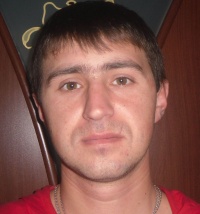 PositionFrom / ToVessel nameVessel typeDWTMEBHPFlagShipownerCrewingAble Seaman19.12.2006-20.12.2012DarnitsaMulti-Purpose Vesselmilitary shipM 401 Bmilitary shipUkrainemilitary part 2382military part 2382